Unit 4 Lesson 14: Center Day 2WU True or False: Is This 50? (Warm up)Student Task StatementDecide if each statement is true or false. Be prepared to explain your reasoning.1 Introduce Jump the Line, Add and Subtract within 100Student Task Statement2 Centers: Choice TimeStudent Task StatementChoose a center.Jump the Line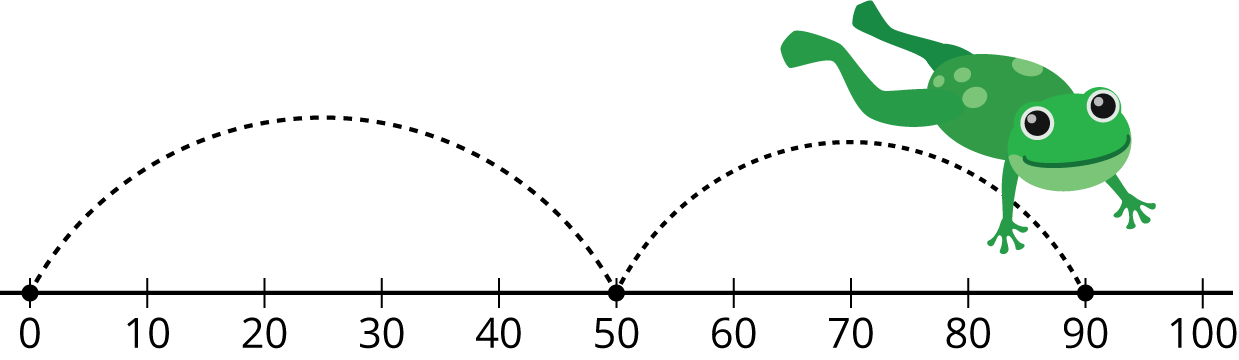 Number Line Scoot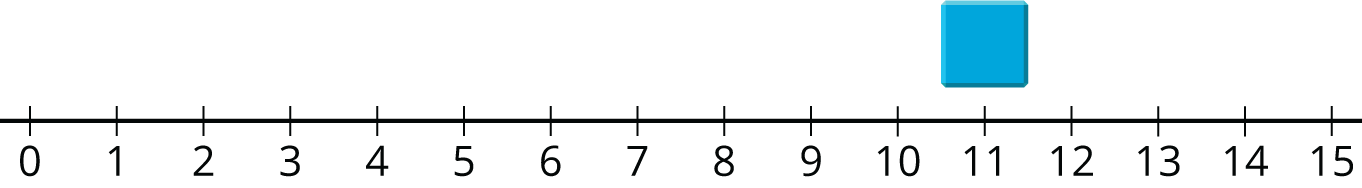 How Close?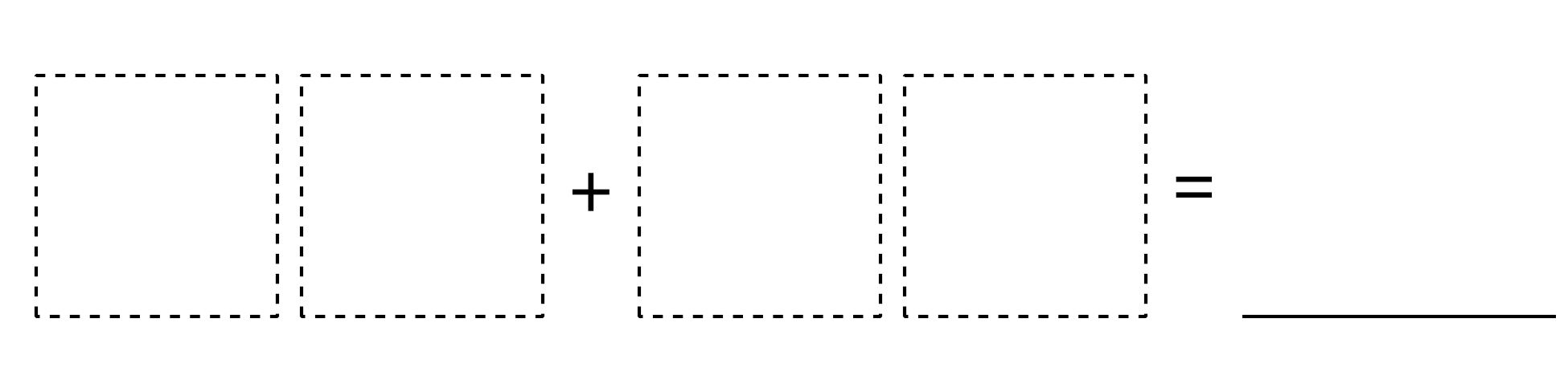 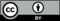 © CC BY 2021 Illustrative Mathematics®